0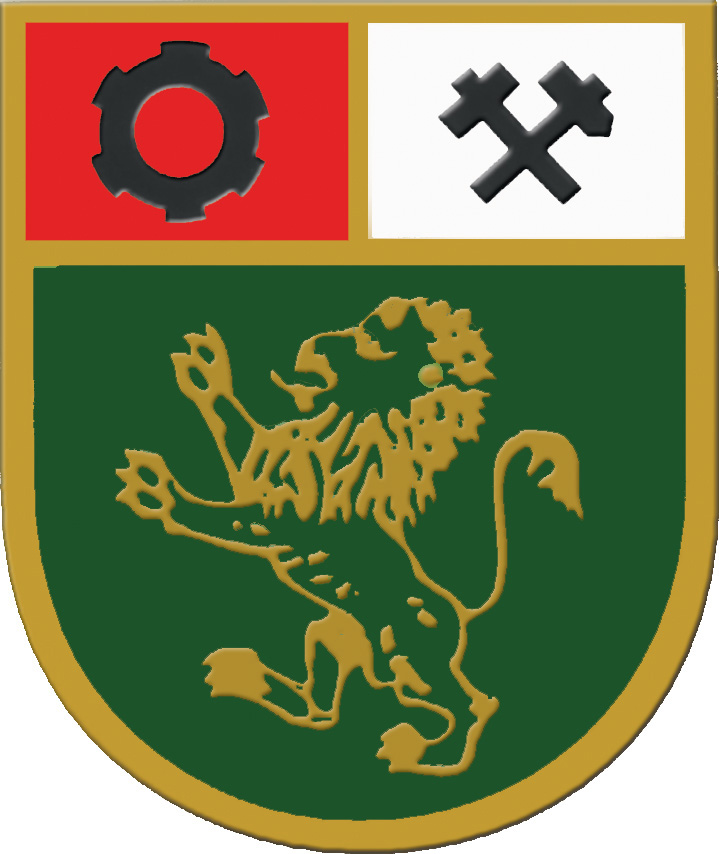 З А П О В Е Д№………………..град Панагюрищена основание чл. 14, ал. 4, т. 1, във връзка с чл. 101а, ал. 2 от Закона за обществените поръчки (ЗОП), чл.15, ал.1, т.2  от Вътрешни правила за възлагане на обществени поръчки в община Панагюрище и с оглед необходимостта от ремонт на здравни служби на територията на Община Панагюрище:НАРЕЖДАМ:Да се оповести публична покана по реда на Глава VІІІ „а” от ЗОП „Възлагане на обществени поръчки чрез публична покана” за събиране на оферти за обществена поръчка с предмет : Строителство на обект: „Изграждане на кътове за отдих и спорт в ОУ  "Марин Дринов” , ОУ "20-ти април", СОУ "Нешо Бончев" в гр. Панагюрище и ОУ "Отец Паисий" с. Попинци, Община Панагюрище”Поканата да се изпрати за публикуване в портала на обществените поръчки и да се определи срок от 7/седем/  работни дни, които  започват да текат  от деня, който следва деня на публикуването на поканата в Профил на купувача.  2.Максимална стойност на поръчката: 105 000,00 (сто и пет хиляди лева) лв. без включен ДДС.  3. Критерият за оценка на офертите е „икономически най-изгодна оферта”, при следната относителна тежест на показателите: Техническа оценка /Т/ - с относителна тежест 50 %, включваща:Т1 – Срок за изпълнение на строителството на кандидата. Най-краткият срок за изпълнение носи на участника 30 точки. Т2 – Гаранционен срок. Най-дългия гаранционен срок носи на участника 20  точки.Ц – Цена за изпълнение. Най-ниската цена за изпълнение, носи на кандидата 50  точки. Общата ценова оценка (Ц) за този кандидат е 50 точки.ОДОБРЯВАМ:Публичната покана, документация и образци на документи, които представляват неразделна част от настоящата заповед. Контрол по изпълнение на настоящата заповед възлагам на инж. Георги Павлов – зам.кмет на община Панагюрище.Заповедта да се сведе до знанието на заинтересованите лица за сведение и изпълнение.НИКОЛА  ИВАНОВ  БЕЛИШКИКмет на Община Панагюрище ОДОБРЯВАМ:НИКОЛА ИВАНОВ БЕЛИШКИКМЕТ НА ОБЩИНА ПАНАГЮРИЩЕДОКУМЕНТАЦИЯ ЗА ПУБЛИЧНА ПОКАНА ЗА ВЪЗЛАГАНЕ НА ОБЩЕСТВЕНА ПОРЪЧКАЗА СТРОИТЕЛСТВО, СЪГЛАСНО ЧЛ.101“А“ ОТ ЗОП, ИЗРАЗЯВАЩО СЕ В „Изграждане на кътове за отдих и спорт в ОУ  "Марин Дринов” , ОУ "20-ти април", СОУ "Нешо Бончев" в гр. Панагюрище и ОУ "Отец Паисий" с. Попинци, Община Панагюрище”І. ОПИСАНИЕ НА ОБЕКТА НА ПОРЪЧКАТА И  ТЕХНИЧЕСКА СПЕЦИФИКАЦИЯ  	1. Предмет на поръчкатаПредмет на поръчката: Строителство на обект: „Изграждане на кътове за отдих и спорт в ОУ  "Марин Дринов” , ОУ "20 - ти април", СОУ "Нешо Бончев" в гр. Панагюрище и ОУ "Отец Паисий" с. Попинци, Община Панагюрище”.2. Място на изпълнение Мястото за изпълнение на поръчката е община Панагюрище, обл. Пазарджик.Техническо задание.Обществената поръчка включва ремонтни работи на четири спортни площадки в четири училища на територията на Община Панагюрище, а именно: ОУ  "Марин Дринов” гр. Панагюрище;ОУ "20-ти април" гр. Панагюрище;СОУ "Нешо Бончев" гр. Панагюрище;ОУ "Отец Паисий" с. Попинци, община ПанагюрищеВидовете ремонтни дейности са описани в подробни колитествени сметки, които са част от настоящата публична покана. Изпълнението на поръчката включва следните основни видове строителни дейности:Основа;Съществуващата асфалтова основа на всички 4бр.спортни площадки отговаря на изискванията за полагане на изкуствени треви.Полагането  на спортната изкуствена трева включва следните видове дейности;Доставка на материалите на обектаРазопаковане на ролките трева. Тревата се оставя да се отпусне минимум 3-4 часа преди да се разкроява.Почистване на основата от прах замърсявания и други такива ако има. Кроене на тревата.  Полагане на тревата и лепене с подходящо лепило и свързващи ленти.  Направа на спортни очертания с цветна трева за футбол и баскетбол. Прави се посипка от специален кварцов пясък от 20,00кг. на м2 с гранулометрия RK 0,63. Почистване и извозване на строителните отпадъци и боклуци от обекта.Доставка и монтаж на спортно оборудване;Доставка и монтаж на комплект Мултифункционална врата за мини-футбол с баскетболна надстройка.Вратите следва да  отговарят на изискванията за безопасност - EN - 1271 или еквивалентен стандарт. Количествени сметки:Общи предписания.Настоящата публична покана се възлага за изпълнение на посочените ремонтни дейности в количествените сметки.  Оглед на обектите може да се извърши всеки работен ден от 09.00 до 16.00 часа. За извършения оглед се подписва декларация  по образец от настоящата документация. Ако участникът е обединение, достатъчно е един от участниците в обединението да посети строителните площадки. 5. Срок  за изпълнение Срокът за изпълнение на строителството е до 60 /шейсет/ календарни дни. Срокът започва да тече от датата на получаване на аванса. Срокът изтича в деня на окончателно приемане на извършените ремонтни работи от Община Панагюрище с Приемно – предавателен протокол.Начин и срок на плащане5.1. ВЪЗЛОЖИТЕЛЯТ заплаща по банков път на ИЗПЪЛНИТЕЛЯ, авансово плащане  в 14 - дневен срок от Деня на сключване на договора за изпълнение на обществената поръчка в размер на 30 /тридесет/ процента от Цената за изпълнение на Договора. Върху авансовото плащане не се начислява лихва. Авансовото плащане се погасява чрез приспадане на суми в размер на  30 % от плащанията към ИЗПЪЛНИТЕЛЯ до пълното възстановяване на авансовото плащане. ИЗПЪЛНИТЕЛЯТ трябва да използва авансовото плащане само за покриване на разходи по строителството, които са му необходими за изпълнението на Договора.Окончателното плащане се изплаща на ИЗПЪЛНИТЕЛЯ в 30-дневен срок, считано от датата на въвеждане на строежа в експлоатация и издаване на данъчна фактура.      Ако обществената поръчка бъде спечелена от обединение, което не е юридическо лице, то същото преди получаване на авансовото плащане следва да се регистрира в регистър БУЛСТАТ и да води отделно счетоводство.ІІ. УСЛОВИЯ ЗА ИЗПЪЛНЕНИЕ НА ПОРЪЧКАТА И ИЗИСКВАНИЯ КЪМ УЧАСТНИЦИТЕ И ОФЕРТИТЕ Административни изисквания  към участниците.Възложителят ще отстрани от участие в процедурата всеки участник който:е осъден с влязла в сила присъда, освен ако е реабилитиран за: престъпление против финансовата, данъчната или осигурителната система (включително изпиране на пари) по чл. 253-260 от Наказателния кодекс (НК); подкуп по чл. 301-307 от НК; участие в организирана престъпна група по чл. 321 и 321а от НК; престъпление против собствеността по чл. 194 - 217 от НК; престъпление против стопанството по чл. 219 - 252 от НК, освен ако е реабилитиран; - е обявен в несъстоятелност;- е в производство по ликвидация или се намира в подобна процедура съгласно националните му закони и подзаконови актове;- е в открито производство по несъстоятелност, или е сключил извънсъдебно споразумение с кредиторите си по смисъла на чл. 740 от Търговския закон, а в случай че кандидатът или участникът е чуждестранно лице - се намира в подобна процедура съгласно националните закони и подзаконови актове, включително когато неговата дейност е под разпореждане на съда, или кандидатът или участникът е преустановил дейността си;- има задължения по смисъла на чл. 162, ал. 2, т. 1 от Данъчно-осигурителния процесуален кодекс към държавата и към община, установени с влязъл в сила акт на компетентен орган, освен ако е допуснато разсрочване или отсрочване на задълженията, или има задължения за данъци или вноски за социалното осигуряване съгласно законодателството на държавата, в която кандидатът или участникът е установен;- е осъден с влязла в сила присъда, освен ако е реабилитиран има наложено административно наказание за престъпление по чл. 136 от Наказателния кодекс, свързано със здравословните и безопасни условия наемане на труд, или по чл. 172 от Наказателния кодекс против трудовите права работа на работниците.Когато участниците са юридически лица, изискванията се прилагат както следва:1. при събирателно дружество - за лицата по чл. 84, ал. 1 и чл. 89, ал. 1 от Търговския закон; 2. при командитно дружество - за лицата по чл. 105 от Търговския закон, без ограничено отговорните съдружници;3. при дружество с ограничена отговорност - за лицата по чл. 141, ал. 2 от Търговския закон, а при еднолично дружество с ограничена отговорност - за лицата по чл. 147, ал. 1 от Търговския закон; 4. при акционерно дружество - за овластените лица по чл. 235, ал. 2 от Търговския закон, а при липса на овластяване - за лицата по чл. 235, ал. 1 от Търговския закон;5. при командитно дружество с акции - за лицата по чл. 244, ал. 4 от Търговския закон; 6. при едноличен търговец - за физическото лице - търговец;7. във всички останали случаи, включително за чуждестранните лица - за лицата, които представляват кандидата или участника;8. в случаите по т. 1 - 7 - и за прокуристите, когато има такива; когато чуждестранно лице има повече от един прокурист, декларацията се подава само от прокуриста, в чиято представителна власт е включена територията на Република България, съответно територията на държавата, в която се провежда процедурата при възложител по чл. 7, т. 2.Не може да участва, съответно Възложителят ще отстрани от участие в процедурата за възлагането на обществената поръчка лице:- при които лицата, посочени в чл. 47, ал. 4 от ЗОП, са свързани лица с възложителя или със служители на ръководна длъжност в неговата организация; - които са сключили договор с лице по чл. 21 или чл. 22 от Закона за предотвратяване и установяване на конфликт на интереси;Иизискванията се отнасят и за подизпълнителите, и за членовете на обединение. При неизпълнение на изискванията, съответният участник ще бъде отстранен от участие в обществената поръчка.При подаване на офертата кандидатът или участникът удостоверява липсата на обстоятелствата с декларация. Декларират се и се доказва отсъствието на обстоятелствата, които изрично са посочени в настоящата тръжна документация. При сключване на договор класираният на първо място участник представя: документи, издадени от компетентен орган, за удостоверяване липсата на обстоятелствата по чл. 47, ал. 1, т. 1 от ЗОП, освен когато законодателството на държавата, в която е установен, предвижда включването на някое от тези обстоятелства в публичен регистър или предоставянето им служебно на възложителя, и декларации за липсата на обстоятелствата по чл. 47, ал. 5 от ЗОП.От участие в обществената поръчка се отстранява участник, за който е налице което и да е от обстоятелства, посочени по-горе.2. Технически изисквания към участниците.а. Участникът следва през последните 5 (пет) години, считано до изтичане крайния срок за подаване на оферти, да има изпълнено строителство, еднакво или сходно с предмета на поръчката.Под строителство в обхвата на поръчката следва да се разбира строителство за изграждане, реконструкция или ремонт на спортни съоръжения, спортни площадки или други еквивалентни строителни обекти.	Документи, с които се доказват: - посочване на публичните регистри, в които се съдържа информация за актовете за въвеждане на строежите в експлоатация, която информация включва данни за компетентните органи, които са издали тези актове, стойността, датата, на която е приключило изпълнението, мястото и вида на строителството, или- удостоверения за добро изпълнение, които съдържат стойността, датата, на която е приключило изпълнението, мястото, вида и обема на строителството, както и дали е изпълнено в съответствие с нормативните изисквания; удостоверенията съдържат и дата и подпис на издателя и данни за контакт, или- копия на документи, удостоверяващи изпълнението, вида и обема на изпълнените строителни дейности;б.  Участникът да разполага със следните експерти:- Ключов експерт № 1 - 1 /един/ брой . Този експерт следва да изпълнява функциите на технически ръководител.   Изисквания:◄ Квалификация и умения: Средно-специално образование или по-високо със специалност, съответстваща на предмета на обществената поръчка.◄ Професионален опит:Най-малко 3 (три) години професионален опит по специалността, след придобиването на образованието;Документи, с които се доказват: вписването на образованието, професионалната квалификация и професионалния опит в Професионалната автобиография, която ще бъде неразделна част от офертата на кандидата.в. Участникът трябва да има назначен на трудов или граждански договор, или да използва ресурс на други физически и юридически лица, при условията на чл. 51А от ЗОП,  най-малко следния персонал, необходим за реализацията на обществената поръчка:5 /пет/ лица на длъжности от групи "Строителен работник" и/или еквивалентни, съгласно Националната класификация на професиите и длъжностите /НКПД/. В тази група не се включват наети лица на длъжност „Общ работник” или еквивалентна.За участници, които не са български физически или юридически лица или техни обединения, лицата следва да бъдат назначени на еквивалентни длъжности.5 /пет/ лица на длъжност „Общ работник” или еквивалентна.	За участници, които не са български физически или юридически лица или техни обединения, лицата следва да бъдат назначени на еквивалентни длъжности.Документи, с които се доказват: Списък-декларация за средния годишен брой на работниците и служителите и за броя на ръководните служители на кандидата или участника за последните три години, освен когато кандидатът или участникът е посочил в офертата си, че ще използва подизпълнител или ресурсите на трето лице.г. Участникът трябва да разполага със следната механизация и техническо оборудване:- Бордови камион – 1 бр.- Бормашина – 1 бр.- Ъглошлайф – 1 бр. Допустимо е кандидатът да предложи еквивалентни машини, които извършват еквивалентни строителни операции.Документи, с които се доказват: Списък - декларация за техническото оборудване, с което разполага кандидатът или участникът за изпълнение на обществена поръчка за  строителство.д. При участие на обединения, които не са юридически лица, съответствието с критериите за подбор се доказва от един или повече от участниците в обединението. В случаите по чл. 49 от Закона за обществените поръчки изискването за регистрация се доказва от участника в обединението, който ще изпълни съответната дейност.е. За доказване на техническите възможности, съгласно чл. 51а от ЗОП, участникът може да използва ресурсите на други физически или юридически лица при изпълнение на поръчката, при условие че докаже, че ще има на свое разположение тези ресурси. Това правило се прилага и когато кандидат или участник в процедурата е обединение от физически и/или юридически лица.ж. За доказване на техническите възможности, участникът не може да ползва ресурс от подизпълнител/и, освен ако подизпълнителят е предоставил ресурса си по реда на чл. 51а от ЗОП.з. Възложителят не може да отстрани кандидат или участник от процедура по възлагане за обществена поръчка или да откаже да сключи договор с него на основание, че не е представил някой от документите по чл. 50, ал. 1, чл. 51 и чл. 53, ал. 1 от ЗОП, когато е представил удостоверение за вписване в Централния професионален регистър на строителя, като условията за вписване в регистъра са идентични или по-високи от изискванията, поставени от възложителя.	Чуждестранните участници доказват техническите изисквания с еквивалентни документи, съобразно националното си законодателство.	4. Други изисквания.	4.1. Всеки участник може да представи само една оферта.	4.2. В процедурата за възлагане на обществената поръчка може да участва всяко българско или чуждестранно физическо и/или юридическо лице, както и техни обединения, което/ито отговаря/ят на условията на Закона за обществени поръчки (ЗОП) и на условията, съдържащи се в публичната покана и документацията за участие.	4.3. Когато участник в процедурата е обединение, което не е юридическо лице, към офертата се представя оригинал с нотариална заверка на подписите на споразумението, с което е създадено обединението. С това споразумение следва по изричен начин да се удостовери, че участниците в обединението отговарят пред Възложителя заедно, поотделно и солидарно за изпълнение на обществената поръчка. Споразумението следва да съдържа задължително долуизброените клаузи, които гарантират, че:1/ Всички партньори (членове) на обединението са отговорни заедно, поотделно и солидарно за изпълнението на договора за обществената поръчка.2/ Определя се партньор (член) на обединението, който се упълномощава и задължава да получава указания за и от името на всеки член на обединението.3/ Определя се партньор (член) на обединението, който  носи отговорност за плащанията по време на изпълнение на поръчката.4/ Всички партньори (членове) на обединението са задължени да останат в него за целия период на изпълнение на договора за обществената поръчка.5/ След подаване на офертата не се допускат промени в състава на обединението.	4.4. В споразумението, членовете на обединението определят едно или повече  физически лица, които официално да представлява обединението за целите на настоящата обществена поръчка.	4.5. Участник в настоящата обществена поръчка, който е обединение, ще бъде отстранен от нея, ако:към офертата му не е приложено споразумение за сьздаването на обединение илив приложеното споразумение липсват клаузи, уреждащи всички изисквания, посочени в настоящата документация.съставът на обединението се е променил след подаването на офертата.	Когато обединението не е юридическо лице, офертата му съдържа, документи, съгласно чл.56, ал.3 от ЗОП.	  4.5. Подизпълнители	4.5.1. Когато участник в настоящата публична покана за възлагане на обществена поръчка предвижда използването на подизпълнител/ли за изпълнение на част/и от настоящата обществена поръчка, документите, посочени в чл.56, ал.1, т.1, 4, 5, 6 и 11 от ЗОП се представят за всеки от тях, а изискванията към тях се прилагат съобразно вида и дела на тяхното участие.	4.5.2. Възлагането на работи/задачи на подизпълнител/-и е допустимо само, ако участникът приеме, че отговаря за действията и/или бездействията на всеки от подизпълнител/-ите като за свои действия и/или бездействия.5. Изготвяне и подаване на офертата.5.1. Всеки участник изготвя оферта в съответствие с условията, посочени в документацията за участие.  Всеки участник прилага попълнени от него образци на документи.            5.2. Всяка оферта се представя в непрозрачен запечатан плик от участника или от упълномощен от него представител, лично или по пощата с препоръчано писмо с обратна разписка. Върху плика участникът посочва адрес за кореспонденция, телефон и по възможност факс и електронен адрес. Всяка оферта трябва задължително да съдържа: Образец № 1 - Заявление за участие с Приложение № 1 - Списък на документите, съдържащи се в офертата; Образец № 2 - Регистрационни документи на участника; Образец № 3 - Декларация по чл. 47, ал. 9 от ЗОП; Образец № 4 - Декларация за запознаване с всички обстоятелства и условия на поръчката; Образец № 5 - Декларация  за задължаване да се спазват условията на поръчката и да не се разпространява данни, свързани с нея; Образец № 6 - Декларация за приемане на етичните клаузи на поръчката; Образец № 7 – Декларация, че участникът е посетил строителната площадка и се е запознал с условията за строителство на място; Образец № 8 - Доказателства за изпълнение на изискванията за изпълнени сходни строителни обекти; Образец № 9 - Декларация за техническото оборудване и механизация; Образец № 10 – Ключови експерти; Образец 11 - Професионална автобиография; Образец № 12 - Декларация за средния годишен брой на работниците и служителите.  13 - Декларация на приемане на условията на проекта на договор.  Образец 14 – Техническо предложение; Образец 15 - Ценово предложение.	        Ако офертата на кандидата не отговаря на изискванията на Възложителя или не съдържа някои от изискваните документи, ще бъде отстранен от по-нататъшно участие в процедурата, освен ако не попада в хипотезата на чл. 68, ал. 8 от ЗОП.5.3. Изисквания към Образец 14 - Техническо предложение. Техническото предложение на участника включва следните задължителни елементи:С настоящия образец участника описва своя срок за изпълнение на поръчката, гаранционния срок, график за изпълнение, строителен подход за изпълнение на обекта, мерките за опазване на околната среда.График за изпълнение. Графикът за изпълнение се изготвя под формата на диаграма или еквивалентно, като се разработва за всички позиции по количествена сметка по дниСтроителен подход. В тази част участникът излага своята подробна строителна програма, въз основа на техническото задание и своята визия за изпълнение на поръчката. Техническото предложение съдържа два от компонентите за определяне оценката на участниците, а именно срок за изпълнение и гаранционен срок. Кандидатите следва да пристъпят твърде отговорно и прецизно към тези елементи.Ако участникът спечели обществената поръчка, но не изпълни обектите в дадения от него срок за изпълнение, ще претърпи определените в проектодоговора санкции.Гаранционния срок следва да бъде съобразен с предвидените за влагане строителни материали и технологията на строителството.Минималният гаранционен срок е определен в чл. 20, ал. 4, т. 4 от Наредба № 2 от 31 юли 2003 г. за въвеждане в експлоатация на строежите в Република България и минимални гаранционни срокове за изпълнени строителни и монтажни работи, съоръжения и строителни обекти  е 5 /пет/ години.Когато офертата на участник съдържа предложение с числово изражение, което подлежи на оценяване и е с повече от 20 на сто по-благоприятно от средната стойност на предложенията на останалите участници по същия показател за оценка, комисията трябва да изиска от него подробна писмена обосновка за начина на неговото образуване. Комисията определя разумен срок за представяне на обосновката, който не може да бъде по-кратък от три работни дни от получаване на искането за това.Комисията може да приеме писмената обосновка и да не предложи за отстраняване офертата, когато са посочени обективни обстоятелства, свързани със:1. оригинално решение за изпълнение на обществената поръчка;2. предложеното техническо решение;3. наличието на изключително благоприятни условия за участника;4. икономичност при изпълнение на обществената поръчка;5. получаване на държавна помощ.Когато участникът не представи в срок писмената обосновка или комисията прецени, че посочените обстоятелства не са обективни, комисията предлага участника за отстраняване от процедурата.Не на последно място по важност са и мерките за опазването на околната среда. Строителството трябва да бъде извършено така, че по никакъв начин да не се наруши екологичното равновесие и да не се създадат предпоставки за увреждане на околната среда. Мерките за опазване на околната среда трябва да бъдат разработени за конкретният строителен обект и да обхващат опазването на всички компоненти на околната среда, съобразно изискванията на Закона за опазването на околната среда.След приключването на строителството, изпълнителят следва да почисти изцяло строителната площадка, като заличи всички следи от извършените строителни работи, в това число да извози до депо всички отпадъци.Ако в представеното от участника Предложение за изпълнение на поръчката не е попълнен който и да е елемент или някои от елементите е попълнен формално, без да е отразена спецификата на настоящата поръчка, или някоя част не е разработена конкретно за настоящият строителен обект, участникът ще бъде декласиран и отстранен от по-нататъшно участие в обществената поръчка.            6. Всички документи към офертата трябва да са подписани от лицето, което представлява участника, съгласно вписването в Търговския регистър по партидата на участника или от упълномощено с нарочно пълномощно лице. Пълномощното се прилага към офертата. Участникът подготвя офертата си съгласно формата и съдържанието на образците от документацията на Възложителя. Не се допуска подмяна на информация или съдържание в тях. IIІ. 	КРИТЕРИЙ ЗА ОПРЕДЕЛЯНЕ НА ИЗПЪЛНИТЕЛ НА ОБЩЕСТВЕНАТА ПОРЪЧКАВсички оферти, които отговарят на обявените от Възложителя изисквания и бъдат допуснати до разглеждане, ще бъдат оценявани по критерий „икономически най - изгодна оферта” чрез комплексна оценка, изчислена на база оценките на предложенията в офертите по показателите на комплексната оценка.Критерият „Икономически най-изгодна оферта” включва следните показатели и тежести в комплексната оценка на офертите:Техническа оценка /Т/ - с относителна тежест 50 % иЦенова оценка /Ц/ - с относителна тежест 50 %Общата техническа оценка на кандидата (Т) се изчислява по формулата:Т=Т1+Т2Т – Обща техническа оценка на кандидата.Т1 – Срок за изпълнение на строителството на кандидата.Т2 – Гаранционен срок на кандидата.Максималната обща техническа оценка, която може да получи кандидата, е 50 точки.Общата техническа оценка на кандидата – Т се образува от следните два компонента:Т1 – Срок за изпълнение на строителството на кандидата. Най-краткият срок за изпълнение носи на участника 30 точки. За останалите участници оценката по този компонент се изчислява по следната формула:Т1=Х 30Оценката на кандидата се закръглява до втория знак след десетичната запетая.Т2 – Гаранционен срок. Най-дългия гаранционен срок носи на участника 20  точки.За останалите участници оценката по този компонент се изчислява по следната формула:Т2=Х 20Оценката на кандидата се закръглява до втория знак след десетичната запетая.Най-ниската цена за изпълнение, носи на кандидата 50  точки. Общата ценова оценка (Ц) за този кандидат е 50 точки.Общата ценова оценка (Ц) на останалите кандидати се изчислява по формулата:Ц =      Най – ниска  цена       Х 50Цена на кандидатаКомплексната оценка на участниците се изчислява по формулата:К=Т+ЦК- Комплексна оценка на участникаТ – Обща техническа оценка на участникаЦ – Обща ценова оценка на участника.Максималната комплексна оценка, която може да получи определен участник е 100 /сто/ точки.Оценките по отделните показатели се представят в числово изражение с точност до третия знак след десетичната запетая. Класирането на участниците се извършва по низходящ ред на получената комплексна оценка, като на първо място се класира участникът, който е получил най-висока оценка на офертата. В случай че участниците, които са постигнали най-добри резултати са с абсолютно равни оценки по всички показатели, изборът на изпълнител на поръчката ще бъде осъществен чрез публичен жребий.V. ПРИЕМАНЕ, ОЦЕНЯВАНЕ И КЛАСИРАНЕ НА ОФЕРТИТЕ1. При приемане на офертата върху плика се отбелязват поредният номер, датата и часът на получаването и посочените данни се записват във входящ регистър, за което на приносителя се издава документ.2. Възложителят не приема за участие оферти, които са представени след изтичане на крайния срок за получаване или в незапечатан или скъсан плик. Тези обстоятелства се отбелязват във входящия регистър.3. Комисията, назначена от възложителя за разглеждане, оценка и класиране на офертите, започва работа след получаване на списъка с участниците и представените оферти.Отварянето на офертите е публично и на него могат да присъстват участниците в процедурата или техни упълномощени представители, както и представители на средствата за масово осведомяване и други лица при спазване на установения режим за достъп до сградата, в която се извършва отварянето.Членовете на комисията представят декларация за обстоятелствата по чл.35, ал.1, т.2 – т.4 от ЗОП6. Комисията отваря офертите по реда на тяхното постъпване.  След отварянето на офертите комисията обявява ценовите предложения и предлага по един представител от присъстващите участници да подпише техническите и ценовите предложения.7. Когато установи липса на документи  и/или несъответствия с други изисквания на възложителя, комисията отстранява съответния участник. 8. Комисията при необходимост може по всяко време:- да проверява заявените от участниците данни, включително чрез изискване на информация от други органи и лица;- да изисква от участниците: разяснения за заявени от тях данни; допълнителни доказателства за данни от документите, като тази възможност не може да се използва за промяна на техническото и ценовото предложение на участниците.9. Комисията предлага за отстраняване участник:- който не е представил някой от необходимите документи;- за когото са налице обстоятелства по чл. 47, ал. 1, ал. 2 и ал. 5 от ЗОП;- който е представил оферта, която не отговаря на предварително обявените условия на възложителя;- за когото по реда на т.8 е установено, че е представил невярна информация за доказване на съответствието с обявените от възложителя критерии за подбор.10. Участниците са длъжни да уведомяват възложителя за всички настъпили промени в обстоятелствата по чл. 47, ал. 1, ал. 2 и ал. 5 от ЗОП в 7-дневен срок от настъпването им.11.  Комисията съставя протокол за получаването,  разглеждането и  оценката на офертите  и за класиране на  участниците.12. Протоколът на комисията се представя на възложителя за утвърждаване, след което в един и същи ден се изпраща на участниците и се публикува  в профила на купувача  при условията на чл.22 б, ал. 3 от ЗОП.……………………………………………………………………….[Наименование на участника]ЗАЯВЛЕНИЕ ЗА УЧАСТИЕУважаеми госпожи и господа,Настоящата Оферта е изготвено от следния участник: След детайлно запознаване с пълния набор от документи и образци, съставляващи документацията за участие в настоящата Обществена поръчка, ние:С настоящата оферта заявяваме, че желаем да участваме в настоящата Обществена поръчка при условията, обявени в документацията за участие и същите са приети от нас.С настоящата оферта удостоверяваме и потвърждаваме, че Ние отговаряме на изискванията и условията, посочени в документацията за участие в обществената поръчка. Същото доказваме с документите, описани в Приложение №1 към настоящата оферта – “Списък на документите съдържащи се в офертата”.С настоящата оферта декларираме, че се считаме обвързани от задълженията и условията, поети с офертата до изтичане на шестдесет (60) календарни дни, считано от крайния срок за подаване на оферти. С настоящата оферта Заявяваме, че ако обществената поръчка бъде възложена на нас Ние ще изпълним проектирането и строителството в съответствие с изискванията, заложени в Изискванията на Възложителя и Техническите Спецификации на настоящата Обществена поръчка. Приложения: съгласно приложения списък на документите в офертата, представляващи неразделна част от нея.Важни забележки: Настоящият образец се попълва и подписват от лицето, което официално представлява участника пред трети страни за всякакви цели. Когато участникът е обединение се попълва и подписват от лицето, което е упълномощено от членовете на обединението, съгласно споразумението, което се изисква, съгласно указанията за участие в настоящата процедура.Настоящият образец  НЕ се попълват и подписват от подизпълнител/-ите на участника (ако е приложимо). Тези забележки трябва да се изтрият в оригиналния вариант на подписания от участника образец. Приложение №1, към Образец№1списък на документите съдържащи се в офертата И ПОСЛЕДОВАТЕЛНОСТ НА ПОДРЕДБАТА ИМВажни забележки: Настоящият образец се попълва и подписват от лицето, което официално представлява участника пред трети страни за всякакви цели. Когато участникът е обединение се попълва и подписват от лицето, което е упълномощено от членовете на обединението, съгласно споразумението, което се изисква, съгласно указанията за участие в настоящата процедура.Настоящият образец  НЕ се попълват и подписват от подизпълнител/-ите на участника (ако е приложимо). Тези забележки трябва да се изтрият в оригиналния вариант на подписания от участника образец. ОБРАЗЕЦ № 2РЕГИСТРАЦИОННИ ДОКУМЕНТИ НА УЧАСТНИКАПРИЛОЖЕНИЕ:………………………………………………………Заб. Ако информацията е публикувана в публичен регистър в Република България и кандидатът или участникът е посочил информация за органа, който поддържа регистъра, участникът не прилага приложения.Важни забележки: Настоящият образец се попълва и подписва от лицето, което официално представлява участника пред трети страни за всякакви цели. Тези забележки трябва да се изтрият в оригиналния вариант на подписания от участника образец. ОБРАЗЕЦ № 3Д Е К Л А Р А Ц И Я *за липса на обстоятелствата по чл. 47, ал. 9 от Закона за обществените поръчкиДолуподписаният /-ната/ 						  с лична карта № 		, издадена на 			 от 			                     , с ЕГН	           , в качеството ми на	_________________________ (посочете длъжността) на  				   					(посочете фирмата на участника) - участник в процедура за възлагане на обществена поръчка с предмет:( посочете наименованието на поръчката и идентификационния й номер от публичният регистър на АОП)Д Е К Л А Р И Р А М:1.   Не съм осъден с влязла в сила присъда за:престъпление против финансовата, данъчната или осигурителната  система, включително изпирането на пари по чл. 253-260 от НК;подкуп по чл. 301 – 307 от НК;участие в организирана престъпна группа по чл. 321-321а от НК;престъпление против собствеността по чл. 194 – 217 от НК;престъпление против стопанството по чл. 219 – 252 от НК;престъпление по чл.313 от НК във връзка с провеждане на процедури за възлагане на обществени поръчки.   2. Нямам задължения по смисъла на чл. 162, ал.2, т.1 от Данъчно-осигурителния процесуален кодекс към държавата и към община, установени с влязъл в сила акт на компетентен орган, освен ако е допуснато разсрочване или отсрочване на задълженията1, или нямам задължения   за данъци  или вноски за социалното осигуряване съгласно законодателството на държавата, в която кандидатът или участникът  е установен.3. Не съм виновен за неизпълнение на задължения по договор за обществена поръчка, доказано от възложителя с влязло в сила съдебно решение. 4.   Не съм осъден с влязла в сила присъда /освен ако няма реабилитация/ за престъпление  по чл.136 от Наказателния кодекс, свързано със здравословните и безопасни условия на труд, или по чл.172 от Наказателния кодекс против трудовите права на работниците. 5.  Не съм свързано лице  с възложителя или със служители на ръководна длъжност в неговата организация. 6. Не съм сключвал договор с лице по чл. 21 или 22 от Закона за предотвратяване и установяване  на конфликт на интереси. 7. Участникът 			                                                            (посочете фирмата на участника), който представлявам:              7.1  не е обявен в несъстоятелност; 7.2  не е в производство по ликвидация или в подобна процедура съгласно националните закони и подзаконови актове;  7.3 не се намира в открито производство по несъстоятелност и не е сключил извънсъдебно споразумение с кредиторите по смисъла на чл. 740 от ТЗ;8. ……………………………………………………………………………………(Информация относно публичните регистри, в които се съдържат посочените обстоятелства, или компетентния орган, който съгласно законодателството на държавата, в която кандидатът или участникът е установен, е длъжен да предостави информация за тези обстоятелства служебно на възложителя).  Задължавам се при промяна на посочените обстоятелства писмено да уведомя възложителя на обществената поръчка в 7-дневен срок от настъпването на съответната промяна.  Известна ми е отговорността по чл. 313 от Наказателния кодекс за посочване на неверни данни.Важни забележки:Образеца се попълва и подписва от:1. при събирателно дружество - за лицата по чл. 84, ал. 1 и чл. 89, ал. 1 от Търговския закон;2. при командитно дружество - за лицата по чл. 105 от Търговския закон, без ограничено отговорните съдружници;3. при дружество с ограничена отговорност - за лицата по чл. 141, ал. 2 от Търговския закон, а при еднолично дружество с ограничена отговорност - за лицата по чл. 147, ал. 1 от Търговския закон;4. при акционерно дружество - за овластените лица по чл. 235, ал. 2 от Търговския закон, а при липса на овластяване - за лицата по чл. 235, ал. 1 от Търговския закон;5. при командитно дружество с акции - за лицата по чл. 244, ал. 4 от Търговския закон;6. при едноличен търговец - за физическото лице - търговец;7. във всички останали случаи, включително за чуждестранните лица - за лицата, които представляват кандидата или участника;8. в случаите по т. 1 - 7 - и за прокуристите, когато има такива; когато чуждестранно лице има повече от един прокурист, декларацията се подава само от прокуриста, в чиято представителна власт е включена територията на Република България.Забележките трябва да се изтрият в оригиналния вариант на подписаното приложение.ОБРАЗЕЦ № 4Д Е К Л А Р А Ц И ЯЗа запознаване с всички обстоятелства и условия на поръчкатаПодписаният .............................................................................................................................(трите имена)…………………………………...........………………………..………………………………(данните от документа за самоличност)…………………………………...........………………………..………………………………(данните от документа за самоличност)в качеството си на ………….……...........…..…....………………………………….………(управител/изпълнителен директор, съдружник, член на УС, член на борд на директорите/друго- да се посочи)на: ………………………..........……………...…………………………………....................…(наименование на участника/подизпълнителя)ДЕКЛАРИРАМ, ЧЕче съм запознат с всички обстоятелства и условия на настоящата поръчка с предмет: Строителство на обект: „Изграждане на кътове за отдих и спорт в ОУ  "Марин Дринов” , ОУ "20-ти април", СОУ "Нешо Бончев" в гр. Панагюрище и ОУ "Отец Паисий" с. Попинци, Община Панагюрище”Важни забележки: Настоящият образец се попълва и подписва от лицето, което официално представлява участника пред трети страни за всякакви цели. Тези забележки трябва да се изтрият в оригиналния вариант на подписания от участника образец. ОБРАЗЕЦ № 5Д Е К Л А Р А Ц И ЯЗа задължаване да се спазват условията на поръчката и да не се разпространява данни, свързани с неяПодписаният ................................................................................................................................(трите имена)....................................................................................................................(данни по документ за самоличност)в качеството си на......................................................................................(длъжност)на участник: ...............................................................................................(наименование на участника)ДЕКЛАРИРАМ,Задължавам се да спазвам условията за участие в процедурата.Задължавам се да спазвам всички условия и всички действащи технически норми и стандарти, които се отнасят до изпълнението на проектирането и строителството, в случай, че същата ми бъде възложена.Задължавам се да не разпространявам по никакъв повод и под никакъв предлог данните, свързани с поръчката, станали ми известни във връзка с моето участие в процедурата.Важни забележки: Настоящият образец се попълва и подписва от лицето, което официално представлява участника пред трети страни за всякакви цели. Тези забележки трябва да се изтрият в оригиналния вариант на подписания от участника образец. ОБРАЗЕЦ № 6Д Е К Л А Р А Ц И Яза приемане на етичните клаузи на поръчкатаПодписаният ................................................................................................................................(трите имена)....................................................................................................................(данни по документ за самоличност)в качеството си на...................................................................................(длъжност)на участник: ..............................................................................................(наименование на  участника)ДЕКЛАРИРАМ,По отношение на представлявания от мен участник не е налице настоящ или потенциален бъдещ конфликт на интереси или други такива равностойни отношения с други страни в поръчката към момента на подаване на тази оферта/предложение.Важни забележки: Настоящият образец се попълва и подписва от лицето, което официално представлява участника пред трети страни за всякакви цели. Тези забележки трябва да се изтрият в оригиналния вариант на подписания от участника образец. ОБРАЗЕЦ № 7Д Е К Л А Р А Ц И ЯЗа участникът, че е посетил строителната площадка и се е запознал с условията за строителството на мястоПодписаният .............................................................................................................................(трите имена)....................................................................................................................(данни по документ за самоличност)в качеството си на....................................................................................(длъжност)на участник: ..........................................................................................(наименование на участника)ДЕКЛАРИРАМ,че като УЧАСТНИК съм посетил терените и съм запознат с условията на мястото, на което ще се извърши строителството и съм взел предвид всички фактори в подготвената от нас оферта за обществената поръчка с предмет Строителство на обект: „Изграждане на кътове за отдих и спорт в ОУ  "Марин Дринов” , ОУ "20-ти април", СОУ "Нешо Бончев" в гр. Панагюрище и ОУ "Отец Паисий" с. Попинци, Община Панагюрище”Важни забележки: Настоящият образец се попълва и подписва от лицето, което официално представлява участника пред трети страни за всякакви цели. Когато участникът е обединение се попълва и подписва от лицето, което е упълномощено от членовете на обединението, съгласно споразумението, което се изисква, съгласно указанията за участие в настоящата процедура.Настоящият образец НЕ се попълва и подписва от подизпълнител/-ите на участника (ако е приложимо). Тези забележки трябва да се изтрият в оригиналния вариант на подписания от участника образец. ОБРАЗЕЦ № 8ДОКАЗАТЕЛСТВА ЗА ИЗПЪЛНЕНИЕ НА ИЗИСКВАНИЯТА ЗА ОПИТ ОТ СХОДНИ СТРОИТЕЛНИ ОБЕКТИПредоставената информация трябва само и единствено да е за:Участникът следва през последните 5 (пет) години, считано до изтичане крайния срок за подаване на оферти, да има изпълнено строителство, еднаква или сходна с предмета на поръчката.В табличната форма не трябва да фигурират никаква друга информация за дейности, услуги, доставки, обекти и т.н., които не съответстват на горе описаното и изискваното.ПРИЛОЖЕНИЕ:………………….…………………..………………..Важни забележки:Настоящият образец се попълва и подписва от лицето, което официално представлява участника пред трети страни за всякакви цели.В случай, че участникът участва като обединение таблицата се попълва поотделно от всеки член на обединението, като се изготвя и обобщаващ образец.В случай, че участва подизпълнител/и таблицата НЕ се попълва от тях.ОБРАЗЕЦ № 9ДЕКЛАРАЦИЯ ЗА ТЕХНИЧЕСКОТО ОБОРУДВАНЕ И МЕХАНИЗАЦИЯ, КОЕТО УЧАСТНИКА ЩЕ ИЗПОЛЗВА ЗА ИЗПЪЛНЕНИЕ НА ОБЩЕСТВЕНАТА ПОРЪЧКАВажни забележки: Настоящият образец се попълва и подписва от лицето, което официално представлява участника пред трети страни за всякакви цели.В случай, че участникът участва като обединени,е настоящия образец се попълва поотделно от всеки член на обединението, както и от обединението като цяло.Тези забележки трябва да се изтрият в оригиналния вариант на подписания от участника образец. ОБРАЗЕЦ № 10СПИСЪК НА КЛЮЧОВИТЕ ЕКСПЕРТИКОЙТО СА НЕОБХОДИМИ И ЩЕ СЕ ИЗПОЛЗВАТ ИЛИ ЩЕ СЕ АНГАЖИРАТ/НАЕМАТ В НАСТОЯЩАТА ОБЩЕСТВЕНА ПОРЪЧКАВажни забележки: Настоящият образец се попълва и подписва от лицето, което официално представлява участника пред трети страни за всякакви цели.В случай, че участникът участва като обединение настоящия образец се попълва от лицето, което е упълномощено да представлява обединението..Тези забележки трябва да се изтрият в оригиналния вариант на подписания от участника образец. ОБРАЗЕЦ № 11Предложена позиция в проекта:ПРОФЕСИОНАЛНА АВТОБИОГРАФИЯФамилия:	Име:	Дата на раждане:	Националност:	Образование:	Езикови умения:  Посочете степента на владеене по скала от 1 до 5 (1 - отлично; 5 - слабо)Членство в професионални организации:Други умения:  (например компютърна грамотност и т.н.)Понастоящем заемана длъжност:	 Трудов стаж във фирмата:	 Основни квалификации:  (свързани с проекта)Професионален опит Друга информация от практическо значение (например публикации)Списък на приложените доказателства към настоящата професионална биография (да се изброят всички приложени документи)Важни забележки: Настоящия образец се попълва само от човешкия ресурс/персонал, който ще използва участникът за изпълнение на предмета на поръчкатаТези забележки трябва да се изтрият в оригиналния вариант на подписания от участника образец. ОБРАЗЕЦ № 12ДЕКЛАРАЦИЯ ЗА СРЕДНИЯ ГОДИШЕН БРОЙ НА РАБОТНИЦИТЕ И СЛУЖИТЕЛИТЕ.Важни забележки: Настоящият образец се попълва и подписва от лицето, което официално представлява участника пред трети страни за всякакви цели.В случай, че участникът участва като обединение настоящия образец се попълва поотделно от всеки член на обединението, както и за обединението като цяло.Тези забележки трябва да се изтрият в оригиналния вариант на подписания от участника образец. ОБРАЗЕЦ № 13Д Е К Л А Р А Ц И Я ЗА ПРИЕМАНЕ УСЛОВИЯТА В ПРОЕКТА НА ДОГОВОРАПодписаният ...................................................................................(трите имена)л.к.№……………..……….….…..… издадена на   ……………...………………….……год.от…………………..…., град…………………………………………………………………..жител на гр. ………………………………община…………….……………………………..адрес: гр. …………………………………..община …………………………………….……ул. …………………..…………………..№……бл.№…………, ап. ………, ет. ……………. (данни по документ за самоличност)в качеството си на ………….………..…………………………………….………(длъжност)на участник: ………………………………………………………………………ДЕКЛАРИРАМ:Запознат съм и се задължавам да спазвам всички клаузи  и условия  в проекта на договора на настоящата обществена поръчка с предмет:„Изграждане на кътове за отдих и спорт в ОУ  "Марин Дринов” , ОУ "20-ти април", СОУ "Нешо Бончев" в гр. Панагюрище и ОУ "Отец Паисий" с. Попинци, Община Панагюрище”Важни забележки: Настоящият образец се попълва и подписва от лицето, което официално представлява участника пред трети страни за всякакви цели. Когато участникът е обединение се попълва и подписва от лицето, което е упълномощено от членовете на обединението, съгласно споразумението, което се изисква, съгласно указанията за участие в настоящата процедура.Настоящият образец НЕ се попълва и подписва от подизпълнител/-ите на участника (ако е приложимо).ОБРАЗЕЦ № 14ТЕХНИЧЕСКО ПРЕДЛОЖЕНИЕ Предложението на изпълнителя се изготвя на базата на Изискванията на Възложителя и трябва да включва като минимум следното:1. Срокът за изпълнение на строителството е лимитен и е до ………………/........................................../ календарни дни. 2.Гаранционният срок е лимитен и е до ………………/........................................../ календарни дни. 3. Строителен подход за изпълнение...............................................................................................................................................................................................................................................................................................................4. Мерки за опазване на околната средаМерките за опазване на околната среда трябва да отчитат въздействията, свързани със строителството и спазването на съответните изисквания за предотвратяване на негативни последствия. Мерките следва да бъдат разработени за конкретните обекти за строителство..................................................................................................................................................................................................................................................................................................................Заб. Към образеца се прилага график за изпълнение.Важни забележки: Настоящият образец се попълва и подписва от лицето, което официално представлява участника пред трети страни за всякакви цели. Когато участникът е обединение се попълва и подписва от лицето, което е упълномощено от членовете на обединението, съгласно споразумението, което се изисква, съгласно указанията за участие в настоящата процедура.Настоящият образец НЕ се попълва и подписва от подизпълнител/-ите на участника (ако е приложимо). Тези забележки трябва да се изтрият в оригиналния вариант на подписания от участника образец.ОБРАЗЕЦ № 15……………………………………………………………………….[Наименование на участника]ЦЕНОВО ПРЕДЛОЖЕНИЕУважаеми госпожи и господа,Настоящата оферта е изготвена от следния участник: Предоставяме Ви нашето  ценово предложение за участие в обявената от Вас поръчка за  Строителство на обект: „Изграждане на кътове за отдих и спорт в ОУ  "Марин Дринов” , ОУ "20-ти април", СОУ "Нешо Бончев" в гр. Панагюрище и ОУ "Отец Паисий" с. Попинци, Община Панагюрище”С настоящата ценова оферта Поемаме ангажимент да изпълним обекта на поръчката в съответствие с изискванията Ви, заложени в настоящата публична покана и Договора към нея. За изпълнение на възлаганите дейности предлагаме следната Цена, която е за всички видове дейности, които ще предоставим за цялостното и качествено завършване на предмета на поръчката. Цената включва всички разходи по изпълнение на поръчката.За изпълнение на възлаганите дейности предлагаме следната:Обща стойност от:………..….лв (………………..…….....……………………), без ДДС                                 (цифри)			 (думи)Гарантираме, че при така предложените от нас условия, в нашата цена на договора сме включили всички разходи, свързани с качественото изпълнение на поръчката в описания вид и обхват.Приемаме, че заплащането на цената на договора ще се извършва съгласно договорните условия. Срока за валидност на офертата е 60 (шестдесет) календарни дни, считан от датата на подаване на Офертата при Възложителя. Всеки участник предложил по-малък срок от изисквания, ще бъде отстранен от класиране и присъждане на договора. Гарантираме, че сме в състояние да изпълним качествено поръчката в пълно съответствие с гореописаната оферта.Важна забележка: Към ценовото предложение задължително се прилага Количествено-стойностна сметка, която трябва да съответства на Количествените сметки в публичната покана. Важни забележки: Настоящият образец се попълват и подписват от лицето, което официално представлява участника пред трети страни за всякакви цели. НЕ се попълва и подписват от подизпълнител/-ите на участника (ако е приложимо). Тези забележки трябва да се изтрият в оригиналния вариант на подписания от участника образец.               Приложение към ОБРАЗЕЦ № 13Възложител: Община ПанагюрищеИзпълнител: ...........................................Възложител: Община ПанагюрищеИзпълнител: ...........................................Д О Г О В О РЗА ИЗПЪЛНЕНИЕ НА СТРОИТЕЛНИ И МОНТАЖНИ РАБОТИ№ ............................................/.................	Днес, ......................... 2015 г., в гр. ........................, между:ОБЩИНА ПАНАГЮРИЩЕ, БУЛСТАТ .................................., със седалище и адрес на управление: …………………………………………………….., представлявана от ......................................... – Кмет и ............................................ – гл. счетоводител, наричан по-долу ВЪЗЛОЖИТЕЛ, от една страна, и	“...............................................” със седалище и адрес на управление: ................................................................., ЕИК / БУЛСТАТ ............................................, ............................................ – управител, наричан по-долу ИЗПЪЛНИТЕЛ, от друга страна, на основание чл. 41 от ЗОП, във връзка със Решение № ................................ на Кмета на Община ............................. за класиране на кандидатите и определяне на изпълнител на обществена поръчка с предмет: „Изграждане на кътове за отдих и спорт в ОУ  "Марин Дринов” , ОУ "20-ти април", СОУ "Нешо Бончев" в гр. Панагюрище и ОУ "Отец Паисий" с. Попинци, Община Панагюрище”, се сключи настоящият договор за следното:І. ПРЕДМЕТ НА ДОГОВОРАЧл.1. ВЪЗЛОЖИТЕЛЯТ възлага, а ИЗПЪЛНИТЕЛЯТ се задължава да изпълни строително-монтажни работи на обект Строителство на обект: „Изграждане на кътове за отдих и спорт в ОУ  "Марин Дринов” , ОУ "20-ти април", СОУ "Нешо Бончев" в гр. Панагюрище и ОУ "Отец Паисий" с. Попинци, Община Панагюрище”, в съответствие с Ценово предложение - Приложение № 1, Количествено-стойностна сметка на кандидата – Приложение № 2, Техническо предложение на кандидата – Приложение № 3.ІІ. СРОКОВЕЧл.2. Срокът за изпълнение на дейностите по Договора възлиза на …….. (……………) дни.ІІІ. ЦЕНИ И НАЧИН НА ПЛАЩАНЕЧл.3. (1) Общата цена за извършването на строително-монтажните работи е в размер ......................... (...................) лева без ДДС, ......................... (...................................) лева с ДДС, съгласно Приложение № 1.	(2) Цената по предходната алинея е за цялостното извършване на съответния вид работа, включително цената на вложените материали, извършени работи и разходите за труд, механизация, енергия, складиране и други подобни, както и печалба за ИЗПЪЛНИТЕЛЯ.Чл. 4. (1) ВЪЗЛОЖИТЕЛЯТ заплаща по банков път на ИЗПЪЛНИТЕЛЯ, авансово плащане по следния начин:1. В 30 - дневен срок от Деня на подписване на договора ВЪЗЛОЖИТЕЛЯТ превежда на ИЗПЪЛНИТЕЛЯ авансово [………..лв.] без ДДС, представляващи 30 % от Цената за изпълнение на Договора. Върху авансовото плащане не се начислява лихва.2. Авансовото плащане се погасява чрез приспадане на суми в размер на  30 % от плащанията към ИЗПЪЛНИТЕЛЯ до пълното възстановяване на авансовото плащане.3. ИЗПЪЛНИТЕЛЯТ трябва да използва авансовото плащане само за покриване на разходи по строителството, които са му необходими за изпълнението на Договора.  (2) Окончателното плащане се изплаща на ИЗПЪЛНИТЕЛЯ в 30-дневен срок, считано от датата на въвеждане на строежа в експлоатация и издаване на данъчна фактура.ІV. ПРАВА И ЗАДЪЛЖЕНИЯ НА ИЗПЪЛНИТЕЛЯ              Чл. 5.  ИЗПЪЛНИТЕЛЯТ има право:  да получава сумата, по определения в раздел IІІ от настоящия договор начин и размер, при изпълнение условията на договора.да изисква от ВЪЗЛОЖИТЕЛЯ всички изходни данни, необходими за правилното изпълнение на поетите с настоящия договор задължения;            Чл. 6. (1) ИЗПЪЛНИТЕЛЯТ е длъжен да извърши строителството с грижата на добрия търговец, като спазва стриктно предвиденото в техническата документация и изискванията на строителните, техническите и технологичните правила и нормативи за съответните дейности.	(2) ИЗПЪЛНИТЕЛЯТ е длъжен да влага в строителството висококачествени материали и строителни изделия, както и да извършва качествено СМР. 	(3) Разходите за консумация на електроенергия, вода и други консумативи, необходими за изграждане на обекта, са за сметка на ИЗПЪЛНИТЕЛЯ.	(4) ИЗПЪЛНИТЕЛЯТ се задължава да предприеме всички необходими мерки за избягване на конфликт на интереси, както и да уведоми незабавно ВЪЗЛОЖИТЕЛЯ относно обстоятелството, което предизвиква или може да предизвика подобен конфликт.	(5) Всички санкции, наложени от общински и държавни органи във връзка с изпълнение на работите, предмет на настоящия договор, са за сметка на ИЗПЪЛНИТЕЛЯ.	(6) ИЗПЪЛНИТЕЛЯТ носи отговорност, ако вложените материали не са на нужното качество и/или влошат качеството на извършените дейности на обекта като цяло.Чл.7. ИЗПЪЛНИТЕЛЯТ носи отговорност пред ВЪЗЛОЖИТЕЛЯ, ако при извършването на СМР е допуснал отклонения от изискванията, предвидени в техническата документация, или е нарушил императивни разпоредби на нормативните актове.	Чл.8. ИЗПЪЛНИТЕЛЯТ е длъжен да изпълни предмета на договора в съответствие с изискванията към строежите на чл. 169, ал.1 и ал. 2 от ЗУТ.	Чл.9. ИЗПЪЛНИТЕЛЯТ е длъжен сам и за своя сметка да осигури безопасността на гражданите по време на изпълнение на СМР, като стриктно спазва нормативните изисквания. 	Чл. 10. ИЗПЪЛНИТЕЛЯТ е длъжен да изпълнява всички заповеди и нареждания по изпълнението на СМР, дадени от ВЪЗЛОЖИТЕЛЯ.	Чл. 11. ИЗПЪЛНИТЕЛЯТ е длъжен да уведоми своевременно писмено ВЪЗЛОЖИТЕЛЯ винаги, когато има опасност от забавяне или нарушаване изпълнението на строителството.	Чл. 12. ИЗПЪЛНИТЕЛЯТ се задължава да поддържа по време на изпълнението на договора валидна застраховка „Професионална отговорност”, като лице изпълняващо строителна дейност, за вреди причинени на ВЪЗЛОЖИТЕЛЯ или на трети лица при или по повод изпълнение на дейности на обекта.	Чл. 13. (1) ИЗПЪЛНИТЕЛЯТ по време изпълнението на СМР не трябва да допуска повреди или разрушения на инженерната инфраструктура в и извън границите на обекта. 	(2) В случай, че по своя вина ИЗПЪЛНИТЕЛЯТ причини щети по предходната алинея, то възстановяването им е за негова сметка.(3)    ИЗПЪЛНИТЕЛЯТ е длъжен да осигурява достъп за извършване на проверки на место. (4)  ИЗПЪЛНИТЕЛЯТ е длъжен да изпълнява мерките и препоръките, съдържащи се в докладите от проверки на место.(5)  ИЗПЪЛНИТЕЛЯТ е длъжен да докладва за възникнали нередности и поема задължение за възстановяване на суми по нередности, заедно с дължимата лихва и други неправомерно получени средства.(6)  ИЗПЪЛНИТЕЛЯТ е длъжен да информира Възложителя за възникнали проблеми при изпълнение на проекта и за предприетите мерки за тяхното разрешаване.(7)  ИЗПЪЛНИТЕЛЯТ се задължава да поддържа пълна документация относно извършването на възложената работа и да съхранява тази документация.V. ПРАВА И ЗАДЪЛЖЕНИЯ НА ВЪЗЛОЖИТЕЛЯ              Чл.14.  ВЪЗЛОЖИТЕЛЯТ има право:   1.     Да получава информация относно хода на изпълнението на настоящия договор;Да проверява изпълнението на настоящия договор, като не пречи на работата на ИЗПЪЛНИТЕЛЯ.            3.   Да контролира цялостно дейността на ИЗПЪЛНИТЕЛЯ, предмет на този договор.Чл.15.  ВЪЗЛОЖИТЕЛЯТ се задължава: 	1. да предостави на ИЗПЪЛНИТЕЛЯ строителна площадка за времето, предвидено за изграждане на обекта - предмет на настоящия договор;	2. да предостави на ИЗПЪЛНИТЕЛЯ своевременно всички налични документи и разрешителни, позволяващи закосъобразното започване на строежа;	3. да осигури свободен достъп на ИЗПЪЛНИТЕЛЯ до обекта, съгласно одобрения график;	4. да упражнява чрез свои представители, определени със Заповед, контрол по време на изграждането на обекта;	5. да съдейства за изпълнението на договорените работи, като своевременно решава всички технически проблеми, възникнали в процеса на работа;	6. да приеме в срок изпълнените работи;	7. да заплати в договорените срокове и при условията на договора дължимите суми на ИЗПЪЛНИТЕЛЯ.VІІ. ПРИЕМАНЕ НА ОБЕКТА	Чл.16. За окончателно предаване на обекта от ВЪЗЛОЖИТЕЛЯ се счита датата на окончателно приемане на строежа с приемно-предавателен протокол.VIII. ФОРСМАЖОРНИ СЪБИТИЯ	Чл.17. (1) Страните по настоящия договор не носят отговорност за неизпълнение на задълженията си при настъпването на форсмажорно събитие. Срокът за изпълнение на задължението се продължава с периода, през който изпълнението е било спряно. Клаузата не засяга права или задължения на страните, които са възникнали и са били дължими преди настъпването на форсмажорното събитие.	(2) Страната, която е засегната от форсмажорното събитие, следва в максимално кратък срок след установяване на събитието, да уведоми другата страна, както и да представи доказателства (съответните документи, издадени от компетентния орган) за появата, естеството и размера на форсмажорното събитие и оценка на неговите вероятни последици и продължителност. Засегнатата страна периодично предоставя последващи известия за начина, по който форсмажорното събитие спира изпълнението на задълженията й, както и за степента на спиране.	(3) В случаите на възпрепятстване на ИЗПЪЛНИТЕЛЯ поради форсмажорно събитие да осъществява дейностите по настоящия договор, сроковете по договора спират да текат, като не може да се търси отговорност за неизпълнение или забава.	(4) Страните не носят отговорност една спрямо друга по отношение на вреди, претърпени като последица от форсмажорно събитие.	(5) През времето, когато изпълнението на задълженията на някоя от страните е възпрепятствано от форсмажорно събитие, за което е дадено известие в съответствие с клаузите на настоящия договор и до отпадане действието на форсмажорното събитие, страните предприемат всички необходими действия, за да избегнат или смекчат въздействието на форсмажорното събитие и доколкото е възможно, да продължат да изпълняват задълженията си по договора, които не са възпрепятствани от форсмажорното събитие.	(6) Изпълнението на задълженията се възобновява след отпадане на събитията, довели до спирането му .	Чл.18. (1) Форсмажорното събитие (непреодолима сила) по смисъла на този договор е всяко непредвидимо и непредотвратимо събитие от извънреден характер и извън разумния контрол на страните, възникнало след сключване на договора, което прави изпълнението му невъзможно.	(2) Не е налице непреодолима сила, ако съответното събитие се е случило вследствие на неположена дължима грижа от страна по настоящия договор или при полагане на дължимата грижа това събитие може да бъде преодоляно.VI. КОНТРОЛ И УКАЗАНИЯ	Чл.19. (1) ВЪЗЛОЖИТЕЛЯТ може по всяко време да осъществява контрол по изпълнението на настоящия договор, стига с това да не се възпрепятства работата на ИЗПЪЛНИТЕЛЯ и да не се нарушава оперативната му самостоятелност.	(2) Указанията на ВЪЗЛОЖИТЕЛЯ са задължителни за ИЗПЪЛНИТЕЛЯ, освен ако същите противоречат на строителните правила и нормативи или водят до съществено отклонение от възложените работи.VIІ. ГАРАНЦИОННИ УСЛОВИЯ	Чл.20. (1) ИЗПЪЛНИТЕЛЯТ се задължава да отстранява за своя сметка скритите недостатъци и появилите се впоследствие дефекти в гаранционните срокове, както следва:	........................./.................................../ календарни дни, считано от датата на издаване на Удостоверение за въвеждане на обекта в експлоатация.	(2) Гаранционните срокове започват да текат от деня на въвеждането на строителния обект в експлоатация.	(3) За проявилите се в гаранционните срокове дефекти ВЪЗЛОЖИТЕЛЯТ уведомява писмено ИЗПЪЛНИТЕЛЯ. В срок до 3 (три) дни след уведомяването, ИЗПЪЛНИТЕЛЯТ съгласувано с ВЪЗЛОЖИТЕЛЯ е длъжен да започне работа за отстраняване на дефектите в минималния технологично необходим срок.VIІІ. НЕУСТОЙКИ И ОБЕЩЕТЕНИЯ	Чл.21. При неизпълнение на задължение по настоящия договор неизправната страна дължи на другата обезщетение за причинени вреди при условията на действащото българско гражданско и търговско законодателство.	Чл.22. При забава за завършване и предаване на работите по настоящия договор в уговорените срокове ИЗПЪЛНИТЕЛЯТ дължи неустойка в размер на 0.5% (нула цяло пет на сто) от общата цена по чл.3, ал.1 за всеки просрочен ден, но не повече от 20 % (двадесет на сто) от стойността на договора. Неустойката се отдържа от последната «Сметка за изплащане на СМР».	Чл.23. (1) При виновно некачествено или неточно извършване на СМР, освен задължението за отстраняване на дефектите или изпълнение, съгласно уговореното, ИЗПЪЛНИТЕЛЯТ дължи и неустойка в размер на 20% (двадесет на сто) от стойността на некачествено или неточно извършените СМР.	(2) Дължимата неустойка по предходната алинея не лишава ВЪЗЛОЖИТЕЛЯ от възможността да търси обезщетение за вреди надхвърлящи размера на неустойката.	(3) Ако недостатъците, констатирани при приемането на СМР или в гаранционните срокове по чл.20 от настоящия договор, не бъдат отстранени в подходящ срок, ИЗПЪЛНИТЕЛЯТ дължи освен неустойката по ал.1 от настоящия член и неустойка в удвоения размер на разноските за отстраняване на недостатъците.	(4) При пълно неизпълнение, ИЗПЪЛНИТЕЛЯТ дължи неустойка в размер на 20 /двадесет/ процента от стойността на договора. Ако претърпените от Възложителя вреди и пропуснати ползи са по-големи, то той има право да получи пълния им размер от ИЗПЪЛНИТЕЛЯ.	IX. ПРЕКРАТЯВАНЕ НА ДОГОВОРА	Чл.24. (1) Действието на този договор се прекратява:	1. с изпълнението на всички задължения на страните;	2. по взаимно съгласие между страните, изразено в писмена форма;	3. при настъпване на обективна невъзможност за изпълнение на възложената работа. 	(2) В случаите по ал.1, т.2 и т.3 ВЪЗЛОЖИТЕЛЯТ дължи на ИЗПЪЛНИТЕЛЯ възнаграждение за извършената работа до прекратяване на договора.	Чл.25. (1) Ако стане явно, че ИЗПЪЛНИТЕЛЯТ ще просрочи изпълнението на възложената работа с повече от 30 (тридесет) дни или няма да я извърши по уговорения начин и с нужното качество, ВЪЗЛОЖИТЕЛЯТ може да развали договора. В този случай ВЪЗЛОЖИТЕЛЯТ заплаща на ИЗПЪЛНИТЕЛЯ само стойността на тези работи, които са извършени качествено и могат да му бъдат полезни. За претърпените вреди ВЪЗЛОЖИТЕЛЯТ може да претендира обезщетение.	(2) ВЪЗЛОЖИТЕЛЯТ може да прекрати настоящия договор, ако в резултат на обстоятелства, възникнали след сключването му, не е в състояние да изпълни своите задължения. В този случай ВЪЗЛОЖИТЕЛЯТ дължи на ИЗПЪЛНИТЕЛЯ обезщетение за претърпените вреди от сключването на договора.X. ДРУГИ УСЛОВИЯ	Чл.26. (1) Всяка от страните по настоящия договор се задължава да не разпространява информация за другата страна, станала й известна при или по повод изпълнението на договора. Информацията по предходното изречение включва и обстоятелства, свързани с търговската дейност, техническите процеси, проекти или финанси на страните или във връзка с ноу-хау, изобретения, полезни модели или други права от подобен характер, свързани с изпълнението на обществената поръчка.	(2) Правилото по предходната алинея не се прилага по отношение на задължителната информация, която ВЪЗЛОЖИТЕЛЯТ следва да представи на Агенцията по обществени поръчки съобразно реда, предвиден в ЗОП.	Чл.27. (1) Ако при извършване на строителството възникнат препятствия за изпълнение на настоящия договор, всяка от страните е задължена да предприеме всички зависещи от нея разумни мерки за отстраняване на тези препятствия, дори когато тя не носи отговорност за тези препятствия.	(2) Ако при отстраняването на препятствия по предходната алинея страната, която не носи задължение или отговорност за това, е направила разноски, то те трябва да се обезщетят от другата страна при постигнато предварително съгласие за това.	(3) Когато препятствията са по независещи и от двете страни причини, разноските по отстраняването на препятствията се поемат по равно. 	Чл.28. Нищожността на някоя клауза от настоящия договор не води до нищожност на друга клауза или на договора като цяло.	Чл.29. Настоящият договор може да бъде изменян при наличие обстоятелства по чл.43, ал.2 от Закона за обществените поръчки.	Чл.30. Страните по настоящия договор ще решават споровете, възникнали при и по повод изпълнението на договора или свързани с договора, с неговото тълкуване, недействителност, неизпълнение или прекратяване по взаимно съгласие и с писмени споразумения, а при непостигане на съгласие въпросът се отнася за решаване пред компетентния съд на територията на Република България по реда на Гражданския процесуален кодекс.	Чл.31. За неуредените в настоящия договор въпроси се прилагат разпоредбите на действащото законодателство на Република България.Чл.32. Всички съобщения между страните във връзка с настоящия договор следва да бъдат в писмена форма. При промяна на посочените данни, всяка от страните е длъжна да уведоми другата в седемдневен срок от настъпване на промяната.Настоящият договор се изготви и подписа в три еднакви екземпляра – два за ВЪЗЛОЖИТЕЛЯ и един за ИЗПЪЛНИТЕЛЯ.Приложения:  Приложение № 1 - Ценово предложение; Приложение № 2 -  Количествено-стойностна сметка на кандидата;Приложение № 3 - Техническо предложение на кандидата, в едно с приложимите към него документи;ЗА ВЪЗЛОЖИТЕЛЯ:				ЗА ИЗПЪЛНИТЕЛЯ:Община Панагюрище1. …..................................……………………………….-Кмет на община Панагюрище2........................................ Главен счетоводител3. …………………….......……………………………….-Съгласувал юристОбект: ОУ "Марин Дринов гр. Панагюрище Обект: ОУ "Марин Дринов гр. Панагюрище Обект: ОУ "Марин Дринов гр. Панагюрище Обект: ОУ "Марин Дринов гр. Панагюрище Обект: ОУ "Марин Дринов гр. Панагюрище №Вид работам. ед.кол.Ед.
ценаСтойност1234561Изграждане на изкуствена спортна трева 22мм., с включени доставка и полагане на лепило, свързваща лента, разчертавания за футбол и баскетбол , полагане на посипка от специален кварцов пясък от 20,00кг. на м2 с гранулометрия RK 0,63.м2650,002Изграждане на коплект Мултифункционална врата за мини-футбол с баскетболна надстройка (преносима) бр.2,003Извозване на строителни отпадъцибр.1,00ВСИЧКО :ДДС20% :ОБЩО :Обект: ОУ"20ти април" гр. Панагюрище Обект: СОУ"Нешо Бончев" гр. ПанагюрищеОбект: ОУ "Отец Паисий" с. Попинци, община Панагюрище Наименование на обществената поръчката:Строителство на обект: „Изграждане на кътове за отдих и спорт в ОУ  "Марин Дринов” , ОУ "20-ти април", СОУ "Нешо Бончев" в гр. Панагюрище и ОУ "Отец Паисий" с. Попинци, Община Панагюрище”1.Наименование на участника:2.Правно-организационна форма на участника:(търговското дружество или обединения или друга правна форма)3.Седалище по регистрация:4. Адрес на управление на участника по регистрация:5.Лице, което управлява и представлява участника – трите имена и ЕГН, ако има такова6.Единен идентификационен номер (ЕИК) или БУЛСТАТ:(За чуждестранните участници – еквивалентен номер, ако има такъв)7.Идентификационен номер за регистрация по ДДС:8.Регистрация по ДДС/от дата/:9.Точен адрес за кореспонденция:10.Телефонен номер:11.Факс номер:12.Лице за контакти:Дата:Подпис:Име и фамилия на лицето, упълномощено да подписва:Печат (ако е приложимо):№СЪДЪРЖАНИЕДА/НЕ/НеприложимоСтр. от офертатаДата:Подпис:Име и фамилия на лицето, упълномощено да подписва:Печат (ако е приложимо):№НАИМЕНОВАНИЕ НА ЛИЦЕТО(наименование на лицето предоставящо регистрационните си документи)ПОЗИЦИЯ НА ЛИЦЕТО(участник; подизпълнител)ЕИК, БУЛСТАТ ИЛИ ЕКВ.NДата:Подпис:Име и фамилия на лицето, упълномощено да подписва:Печат (ако е приложимо):Дата:Подпис:Име и фамилия на лицето, упълномощено да подписва:Печат (ако е приложимо):Дата:Подпис:Име и фамилия на лицето, упълномощено да подписва:Печат (ако е приложимо):Дата:Подпис:Име и фамилия на лицето, упълномощено да подписва:Печат (ако е приложимо):Дата:Подпис:Име и фамилия на лицето, упълномощено да подписва:Печат (ако е приложимо):Дата:Подпис:Име и фамилия на лицето, упълномощено да подписва:Печат (ако е приложимо):ВъзложителИме на фирмата/те -  ИзпълнителМясто на изпълнениеДял изпълняван от участника в ЛЕВА без ДДСПериод на изпълнение(начало/край)ЗабележкаПодробно описание на предмета на договора и обхвата, дейностите/работи/услугите/доставки, изпълнявани от участника:Подробно описание на предмета на договора и обхвата, дейностите/работи/услугите/доставки, изпълнявани от участника:Подробно описание на предмета на договора и обхвата, дейностите/работи/услугите/доставки, изпълнявани от участника:Подробно описание на предмета на договора и обхвата, дейностите/работи/услугите/доставки, изпълнявани от участника:Подробно описание на предмета на договора и обхвата, дейностите/работи/услугите/доставки, изпълнявани от участника:Подробно описание на предмета на договора и обхвата, дейностите/работи/услугите/доставки, изпълнявани от участника:Дата:Подпис:Име и фамилия на лицето, упълномощено да подписва:Печат (ако е приложимо):Наименование на на оборудването/механизацията Описание и параметри на оборудването/механизациятаВид на оборудването/механизацията(собствен или наеман или екв.)Наименование на Лицето предоставящо своето оборудване/механизацияДата:Подпис:Име и фамилия на лицето, упълномощено да подписва:Печат (ако е приложимо):Име на лицетоПредложена позиция в проектаПравоспособност Квалификации (копия от дипломи или други документи, издадени от трети лица, удостоверяващи квалификацията, опита и правото на лицата да предоставя и/или извършва дейностите с които са ангажирани)Дейности/услуги с които е ангажиран/ ще извършваВид правоотношения с персонала(трудов или граждански договор)ПрилаганиПрофесионални автобиографии по предоставения образецДата:Подпис:Име и фамилия на лицето, упълномощено да подписва:Печат (ако е приложимо):Учебно заведение(От дата – до дата)Получени степен(и) или диплома(и):ЕзикГоворимоПисменоОт дата – до дата МястоКомпанияДлъжностОписаниеСтойност на обектаДруга информация при необходимостДата:Подпис:Име и фамилия на лицето, упълномощено да подписва:Печат (ако е приложимо):Име на лицетоПредложена позиция в проектаДейности/услуги с които е ангажиран/ ще извършваВид правоотношения с персонала(трудов или граждански договор)ЗабележкаДата:Подпис:Име и фамилия на лицето, упълномощено да подписва:Печат (ако е приложимо):Дата:Подпис:Име и фамилия на лицето, упълномощено да подписва:Печат (ако е приложимо):Правно обвързващ подпис:Дата:Подпис:Име и фамилия на лицето, упълномощено да подписва:Печат (ако е приложимо):Наименование на поръчката:Строителство на обект: „Изграждане на кътове за отдих и спорт в ОУ  "Марин Дринов” , ОУ "20-ти април", СОУ "Нешо Бончев" в гр. Панагюрище и ОУ "Отец Паисий" с. Попинци, Община Панагюрище”1.Наименование на участника:2.Правно-организационна форма на участника:(търговското дружество или обединения или друга правна форма)3.Седалище по регистрация:4.Идентификационен номер (БУЛСТАТ):5.Идентификационен номер (ДДС):6.Точен адрес за кореспонденция:(държава, град, пощенски код, улица, №)7.Телефонен номер:8.Факс номер:9.Лице за контакти:Дата:Подпис:Име и фамилия на лицето, упълномощено да подписва:Печат (ако е приложимо):